El Roi – der Gott der dich sieht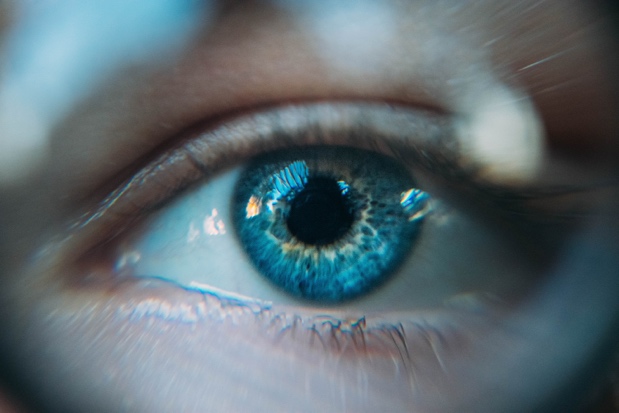 ANBETUNG:Hagar rief: «Habe ich wirklich den gesehen, der mich anschaut?» Und sie gab dem Herrn, der mit ihr gesprochen hatte, den Namen «Du bist der Gott, der mich anschaut». 	1.Mose16,13 (GN)Der HERR ist in seinem heiligen Tempel, er thront im Himmel und herrscht über alles. Er durchschaut alle Menschen, nichts entgeht seinem prüfenden Blick. Er sieht sich jeden ganz genau an, den, der Gott liebt, und den, der ihn verachtet.	Psalm11,4 u.5a (HFA)Ich will dich unterweisen und dir den Weg zeigen, / den du gehen sollst; ich will dich mit meinen Augen leiten.	 Psalm 32,8 (LUT)SCHULD BEKENNEN:Durchforsche mich, o Gott, und sieh mir ins Herz, prüfe meine Gedanken und Gefühle!24 Sieh, ob ich in Gefahr bin, dir untreu zu werden, und wenn ja: Hol mich zurück auf den Weg, den du uns für immer gewiesen hast!	Psalm 139, 23-24 (HFA)DANKEN:Der Herr behält die ganze Erde im Auge, damit er denen beistehen kann, die ihm mit ungeteiltem Herzen vertrauen.	2. Chronik 16, 9a (GN)Persönliche Notizen: FÜRBITTE:In solchem Vertrauen verliess Mose Ägypten[11] und fürchtete sich nicht vor dem Zorn des Königs. Er, ... , hatte den unsichtbaren Gott vor Augen, als ob er ihn wirklich sehen würde, und das gab ihm Mut und Ausdauer.	Hebräer 11, 27 (GN) (…Namen von Kindern u. Lehrern einsetzen)Persönliche Notizen: